Saturday, February 02, 20137:37 PM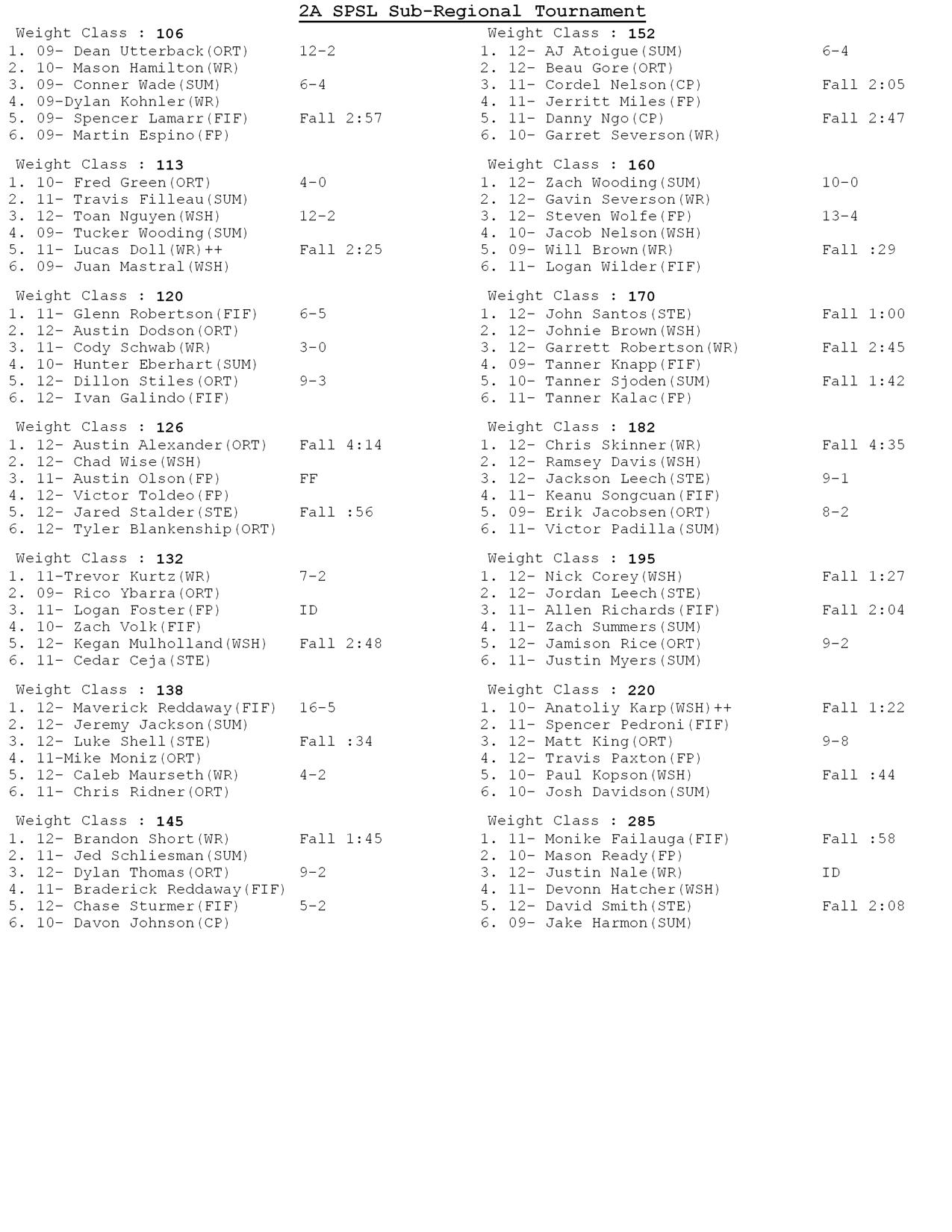 